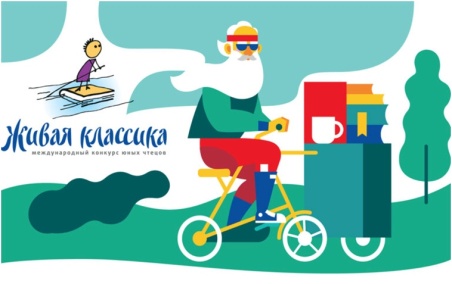 «Живая классика»: впереди финал!В понедельник, 1 апреля 2019 года, в Самарском Дворце детского и юношеского творчества пройдет областной этап VIII Всероссийского конкурса юных чтецов «Живая классика».  В нём примет участие более 80 юных чтецов. Профессиональное жюри оценит органичность выбранного текста, глубину проникновения в образную систему. Конкурс подарил нам целый марафон интересных творческих дел. Впервые в этом году прошёл классный этап конкурса юных чтецов прозаических произведений, направленный прежде всего на расширение читательского кругозора учащихся 5-11 классов. Создано сообщество педагогического форума «Живая классика».С 20 января 2019 года в группе конкурса юных чтецов талантливые актеры, профессиональные педагоги и современные писатели делились с участниками секретами мастерства по выбору произведения для чтения, развитию и реализации творческого и личного потенциала  чтеца.Участники конкурса нашего региона активно включились в новый проект «Живой классики». В Самару приедут  представители театрального вуза (ГИТИС). Они проведут прослушивание абитуриентов. Это даст возможность лучшим чтецам поступить в вуз и приблизить свою мечту. Ребят пригласят сразу на третий тур вступительных экзаменовПредлагаем график выступлений на областном этапе VIII Всероссийского конкурса юных чтецов «Живая классика». .Желаем всем конкурсантам  успеха, удачи и вдохновения!10.00 – 10.15Торжественное открытие Конкурса10.15 – 12.001 группа участников (г.о. Самара (учреждения муниципального подчинения), Отрадненское, Поволжское,  Южное, Центральное территориальные управления.12.15- 13.30 2 группа участников (Западное, Северное, Юго-Западное, Северо-Восточное территориальные  управления)13.30 – 14.00Обед. Чайная пауза14.00-16.003 группа участников (, Юго-восточное, Северо-Западное территориальные  управления)14.00 – 17.30 4 группа участников (г.о. Тольятти, Кинельское территориальное управление, г.о. Самара (учреждения областного подчинения)18.00 – 19.00Работа жюри, подведение итогов Конкурса